J E D Á L N Y   L Í S T O K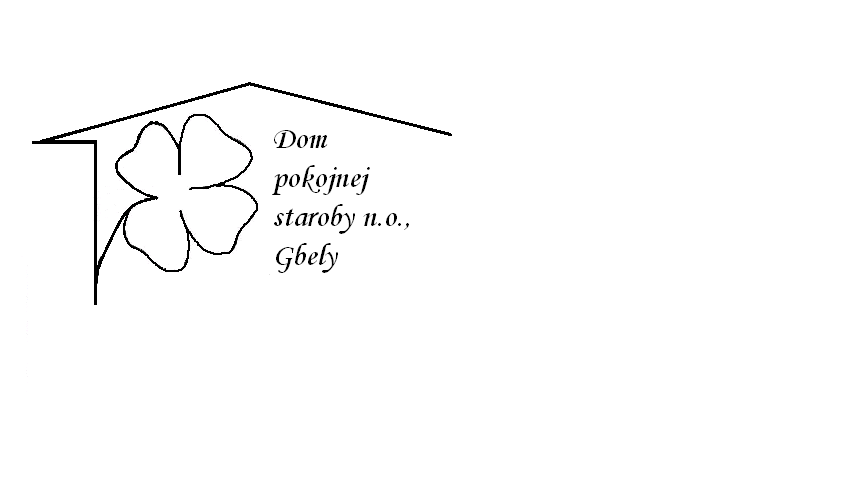 Od  18.1.2021     do  22.1.2021  Pondelok   18.1.:   polievka- Rascová s vajcom 1Bravčové stehno na korení, kelový prívarok, chlieb 1,3,7Utorok       19.1.:   polievka- Slepačia s písmenkami 1,3Černohorský kurací rezeň, varené zemiaky 1,3,7 Streda       20.1:    polievka- Hovädzia s drobkami 1,3  Bratislavské stehno, knedľa kysnutá 1,3,7 Štvrtok      21.1:    polievka- Frankfurtská  1,3 Bravčový závitok, dusená ryža 1,3,7 Piatok      22.1.:   polievka  - Zeleninová s drobkami 1,3Šišky s penou  1,3,7Kolektív zamestnancov Domu pokojnej staroby n.o., Gbely Vám praje ,,Dobrú chuť!“.Obedy sa prihlasujú do 13. hod.Zmena jedál vyhradená.Alergény:1-obilniny, 2-kôrovce, 3-vajcia, 4-ryby, 5-arašidy, 6-sojové zrná, 7-mlieko, 8-orechy, 9-zeler, 10- horčica, 11-sezamové semená, 12-kysličník siričitý a siričitany